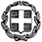 ΕΛΛΗΝΙΚΗ ΔΗΜΟΚΡΑΤΙΑΥΠΟΥΡΓΕΙΟ ΠΑΙΔΕΙΑΣ ΚΑΙ ΘΡΗΣΚΕΥΜΑΤΩΝ-----ΠΕΡΙΦΕΡΕΙΑΚΗ Δ/ΝΣΗ ΠΡΩΤΟΒΑΘΜΙΑΣ ΚΑΙΔΕΥΤΕΡΟΒΑΘΜΙΑΣ ΕΚΠΑΙΔΕΥΣΗΣ ΘΕΣΣΑΛΙΑΣΔΙΕΥΘΥΝΣΗ ΠΡΩΤΟΒΑΘΜΙΑΣ ΕΚΠΑΙΔΕΥΣΗΣ ΤΡΙΚΑΛΩΝ-----Ταχ. Δ/νση: Μ. Μπότσαρη 2Τ.Κ. – Πόλη: 421 32 - ΤρίκαλαΙστοσελίδα: http://dipe.tri.sch.grE-mail: mail@dipe.tri.sch.grΤρίκαλα, 29-03-2023ΔΕΛΤΙΟ ΤΥΠΟΥ Επίσκεψη της πρ. βουλευτή κας Παναγιώτας Δριτσέληστη Διεύθυνση Πρωτοβάθμιας Εκπαίδευσης ΤρικάλωνΗ πρώην βουλευτής του ΣΥΡΙΖΑ, Παναγιώτα Δριτσέλη, επισκέφτηκε τα γραφεία της Διεύθυνσης Πρωτοβάθμιας Εκπαίδευσης Τρικάλων σήμερα Τετάρτη, 29 Μαρτίου 2023, με σκοπό να ενημερωθεί από τον Διευθυντή κ. Χρήστο Τρικάλη για τα εκπαιδευτικά θέματα του νομού μας, όπως και για τη λειτουργία των σχολικών μονάδων.Ο Διευθυντής Εκπαίδευσης κ. Χρήστος Τρικάλης ενημέρωσε την κα Δριτσέλη αναλυτικά για όσα θέματα απασχολούν την Πρωτοβάθμια Εκπαίδευση Τρικάλων, την εύρυθμη λειτουργία των Σχολείων μας (Δημοτικά και Νηπιαγωγεία), αναφερόμενος στην κάλυψη όλων των κενών σε εκπαιδευτικό προσωπικό από το ΥΠΑΙΘ στην αρχή της σχολικής χρονιάς με τις έγκυρες μεταθέσεις, αποσπάσεις και προσλήψεις αναπληρωτών, στις εκπαιδευτικές δράσεις που λαμβάνουν χώρα κατά τη διάρκεια της σχολικής χρονιάς που διανύουμε και στο πως οι σχολικές μας μονάδες έχουν επανέλθει σε μια κανονικότητα, ύστερα από την πανδημία του κορονοϊού που ταλάνισε και την εκπαιδευτική κοινότητα τα τελευταία χρόνια.Εκ της Διευθύνσεως